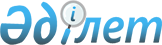 О внесении изменений в решение Жамбылского областного маслихата "Об областном бюджете на 2011-2013 годы" от 13 декабря 2010 года № 30-3
					
			Утративший силу
			
			
		
					Решение Жамбылского областного маслихата от 18 августа 2011 года № 38-2. Зарегистрировано Департаментом юстиции Жамбылской области 24 августа 2011 года за номером 1793. Утратило силу в связи с истечением срока применения - (письмо Департамента юстиции Жамбылской области от 11 марта 2013 года № 2-2-17/388)      Сноска. Утратило силу в связи с истечением срока применения - (письмо Департамента юстиции Жамбылской области от 11.03.2013 № 2-2-17/388).

      Примечание РЦПИ:

      В тексте сохранена авторская орфография и пунктуация.

      В соответствии со статьей-108 Бюджетного кодекса Республики Казахстан от 4 декабря 2008 года, постановлениями Правительства Республики Казахстан "Об утверждении распределения и Правил использования средств на реализацию межсекторального и межведомственного взаимодействия по вопросам охраны здоровья граждан на 2011 год" от 15 марта 2011 года № 257, "О внесении изменений и дополнений в постановление Правительства Республики Казахстан от 13 декабря 2010 года № 1350 "О реализации Закона Республики Казахстан "О республиканском бюджете на 2011-2013 годы" от 28 июля 2011 года № 871 и руководствуясь статьей-6 Закона Республики Казахстан "О местном государственном управлении и самоуправлении в Республике Казахстан" от 23 января 2001 года областной маслихат РЕШИЛ:

      1. Внести в решение Жамбылского областного маслихата от 13 декабря 2010 года № 30-3 "Об областном бюджете на 2011-2013 годы" (Зарегистрировано в Реестре государственной регистрации нормативных правовых актов № 1766, опубликованное в газете "Знамя труда" от 3 марта 2011 года № 24) следующие изменения:

      в пункте 1:

      в подпункте 1):

      цифры "114 855 451" заменить цифрами "115 478 071";

      цифры "9 486 296" заменить цифрами "9 942 215";

      цифры "57 234" заменить цифрами "120 034";

      цифры "105 211 921" заменить цифрами "105 315 822";

      в подпункте 2):

      цифры "116 224 343" заменить цифрами "116 710 963";

      в подпункте 3):

      цифры "175 494" заменить цифрами "75 494";

      цифры "836 744" заменить цифрами "736 744";

      в подпункте 4):

      цифры "539 971" заменить цифрами "775 971";

      цифры "539 971" заменить цифрами "775 971".

      Приложение 1 к указанному решению изложить в новой редакции согласно приложению к настоящему решению.

      2. Настоящее решение вступает в силу со дня государственной регистрации в органах юстиции и вводится в действие с 1 января 2011 года.

 Областной бюджет на 2011 год
					© 2012. РГП на ПХВ «Институт законодательства и правовой информации Республики Казахстан» Министерства юстиции Республики Казахстан
				
      Председатель сессии

Секретарь

      областного маслихата

 областного маслихата

      Р. БЕГАЛИЕВ 

А. АСИЛЬБЕКОВ
Приложение к решению Жамбылского областного
маслихата № 38-2 от 18 августа 2011 годаПриложение - 1 
к решению Жамбылского областного маслихата
№ 30-3 от 13 декабря 2010 годаКатегория

Категория

Категория

Наименование

Сумма, тыс. тенге

Класс

Класс

Класс

Подкласс

Подкласс

1

2

3

1. Доходы

115 478 071

1

Налоговые поступления

9 942 215

01

Подоходный налог

5 031 074

2

Индивидуальный подоходный налог

5 031 074

03

Социальный налог

3 992 957

1

Социальный налог

3 992 957

05

Внутренние налоги на товары, работы и услуги

918 184

3

Поступления за использование природных и других ресурсов

918 184

2

Неналоговые поступления

120 034

01

Доходы от государственной собственности

55 734

1

Поступления части чистого дохода государственных предприятий

500

3

Дивиденды на государственные пакеты акций, находящиеся в государственной собственности

500

5

Доходы от аренды имущества, находящегося в государственной собственности

4 734

7

Вознаграждения по кредитам, выданным из государственного бюджета

50 000

04

Штрафы, пени, санкции, взыскания, налагаемые государственными учреждениями, финансируемыми из государственного бюджета, а также содержащимися и финансируемыми из бюджета (сметы расходов) Национального Банка Республики Казахстан

64 300

1

Штрафы, пени, санкции, взыскания, налагаемые государственными учреждениями, финансируемыми из государственного бюджета, а также содержащимися и финансируемыми из бюджета (сметы расходов) Национального Банка Республики Казахстан, за исключением поступлений от организаций нефтяного сектора

64 300

3

Поступления от продажи основного капитала

100 000

01

Продажа государственного имущества, закрепленного за государственными учреждениями

100 000

1

Продажа государственного имущества, закрепленного за государственными учреждениями

100 000

4

Поступления трансфертов

105 315 822

01

Трансферты из нижестоящих органов государственного управления

205 146

2

Трансферты из районных (городских) бюджетов

205 146

02

Трансферты из вышестоящих органов государственного управления

105 110 676

1

Трансферты из республиканского бюджета

105 110 676

Функциональная группа

Функциональная группа

Функциональная группа

Функциональная группа

Сумма, тыс. тенге

Администратор бюджетных программ

Администратор бюджетных программ

Администратор бюджетных программ

Программа

Программа

Наименование

1

2

3

2. Затраты

116 710 963

01

Государственные услуги общего характера

1 166 391

110

Аппарат маслихата области

44 327

001

Услуги по обеспечению деятельности маслихата области

43 927

003

Капитальные расходы государственных органов

400

120

Аппарат акима области

805 333

001

Услуги по обеспечению деятельности акима области

589 394

002

Создание информационных систем

49 904

003

Организация деятельности центров обслуживания населения по предоставлению государственных услуг физическим и юридическим лицам по принципу "одного окна"

118 305

004

Капитальные расходы государственных органов

47 730

282

Ревизионная комиссия области

57 153

001

Услуги по обеспечению деятельности ревизионной комиссии области

35 553

003

Капитальные расходы государственных органов

21 600

257

Управление финансов области

170 831

001

Услуги по реализации государственной политики в области исполнения местного бюджета и управления коммунальной собственностью

97 438

003

Организация работы по выдаче разовых талонов и обеспечение полноты сбора сумм от реализации разовых талонов

56 963

009

Организация приватизации коммунальной собственности

1 605

010

Учет, хранение, оценка и реализация имущества, поступившего в коммунальную собственность

535

013

Капитальные расходы государственных органов

4 290

113

Целевые текущие трансферты из местных бюджетов

10 000

258

Управление экономики и бюджетного планирования области

88 747

001

Услуги по реализации государственной политики в области формирования и развития экономической политики, системы государственного планирования и управления области

77 247

005

Капитальные расходы государственных органов

11 500

02

Оборона

213 233

250

Управление по мобилизационной подготовке, гражданской обороне, организации предупреждения и ликвидации аварий и стихийных бедствий области

77 912

003

Мероприятия в рамках исполнения всеобщей воинской обязанности

66 076

007

Подготовка территориальной обороны и территориальная оборона областного масштаба

11 836

250

Управление по мобилизационной подготовке, гражданской обороне, организации предупреждения и ликвидации аварий и стихийных бедствий области

135 321

001

Услуги по реализации государственной политики на местном уровне в области мобилизационной подготовки, гражданской обороны, организации предупреждения и ликвидации аварий и стихийных бедствий

31 844

004

Мероприятия гражданской обороны областного масштаба

332

005

Мобилизационная подготовка и мобилизация областного масштаба

13 581

006

Предупреждение и ликвидация чрезвычайных ситуаций областного масштаба

83 024

009

Капитальные расходы государственных органов

6 540

03

Общественный порядок, безопасность, правовая, судебная, уголовно-исполнительная деятельность

4 099 661

252

Исполнительный орган внутренних дел, финансируемый из областного бюджета

4 099 661

001

Услуги по реализации государственной политики в области обеспечения охраны общественного порядка и безопасности на территории области

3 218 175

003

Поощрение граждан, участвующих в охране общественного порядка

703

006

Капитальные расходы государственных органов

695 417

013

Услуги по размещению лиц, не имеющих определенного места жительства и документов

27 989

014

Организация содержания лиц, арестованных в административном порядке

10 933

015

Организация содержания служебных животных

94 357

016

Проведение операции "Мак"

23 050

018

Обеспечение охраны общественного порядка во время проведений мероприятий международного значения за счет целевых трансфертов из республиканского бюджета

972

019

Содержание, материально-техническое оснащение дополнительной штатной численности миграционной полиции

24 708

020

Содержание и материально-техническое оснащение Центра временного размещения оралманов и Центра адаптации и интеграции оралманов

3 357

04

Образование

17 102 565

261

Управление образования области

1 841 696

027

Целевые текущие трансферты бюджетам районов (городов областного значения) на реализацию государственного образовательного заказа в дошкольных организациях образования

1 442 991

045

Целевые текущие трансферты из республиканского бюджета бюджетам районов (городов областного значения) на увеличение размера доплаты за квалификационную категорию учителям школ и воспитателям дошкольных организаций образования

398 705

260

Управление туризма, физической культуры и спорта области

1 800 943

006

Дополнительное образование для детей и юношества по спорту

1 479 159

007

Общеобразовательное обучение одаренных в спорте детей в специализированных организациях образования

321 784

261

Управление образования области

1 983 065

003

Общеобразовательное обучение по специальным образовательным учебным программам

1 198 059

006

Общеобразовательное обучение одаренных детей в специализированных организациях образования

512 489

048

Целевые текущие трансферты бюджетам районов (городов областного значения) на оснащение учебным оборудованием кабинетов физики, химии, биологии в государственных учреждениях основного среднего и общего среднего образования

122 910

058

Целевые текущие трансферты бюджетам районов (городов областного значения) на создание лингафонных и мультимедийных кабинетов в государственных учреждениях начального, основного среднего и общего среднего образования

149 607

253

Управление здравоохранения области

281 671

043

Подготовка специалистов в организациях технического и профессионального, послесреднего образования

281 671

261

Управление образования области

3 010 642

024

Подготовка специалистов в организациях технического и профессионального образования

2 906 406

034

Обновление и переоборудование учебно-производственных мастерских, лабораторий учебных заведений технического и профессионального образования

72 523

047

Установление доплаты за организацию производственного обучения мастерам производственного обучения организаций технического и профессионального образования

31 713

252

Исполнительный орган внутренних дел, финансируемый из областного бюджета

57 805

007

Повышение квалификации и переподготовка кадров

57 805

253

Управление здравоохранения области

110 834

003

Повышение квалификации и переподготовка кадров

110 834

261

Управление образования области

729 658

010

Повышение квалификации и переподготовка кадров

62 815

035

Приобретение учебного оборудования для повышения квалификации педагогических кадров

28 000

052

Повышение квалификации, подготовка и переподготовка кадров в рамках реализации Программы занятости 2020

635 693

060

Подготовка и переподготовка кадров

3 150

261

Управление образования области

1 921 667

001

Услуги по реализации государственной политики на местном уровне в области образования

68 653

004

Информатизация системы образования в областных государственных учреждениях образования

5 291

005

Приобретение и доставка учебников, учебно-методических комплексов для областных государственных учреждений образования

41 515

007

Проведение школьных олимпиад, внешкольных мероприятий и конкурсов областного масштаба

139 107

011

Обследование психического здоровья детей и подростков и оказание психолого-медико-педагогической консультативной помощи населению

130 732

012

Реабилитация и социальная адаптация детей и подростков с проблемами в развитии

33 899

023

Целевые текущие трансферты из областного бюджета бюджетам районов (городов областного значения) на обеспечение учебными материалами дошкольных организаций образования, организаций среднего, технического и профессионального, послесреднего образования, институтов повышения квалификации по предмету "Самопознание"

98 942

029

Методическая работа

26 716

033

Целевые текущие трансферты из республиканского бюджета бюджетам районов (городов областного значения) на ежемесячные выплаты денежных средств опекунам (попечителям) на содержание ребенка сироты (детей-сирот), и ребенка (детей), оставшегося без попечения родителей

194 443

042

Целевые текущие трансферты из республиканского бюджета бюджетам районов (городов областного значения) на обеспечение оборудованием, программным обеспечением детей-инвалидов, обучающихся на дому

157 783

113

Целевые текущие трансферты из местных бюджетов

1 024 586

281

Управление строительства, пассажирского транспорта и автомобильных дорог области

5 364 584

009

Целевые трансферты на развитие из республиканского бюджета бюджетам районов (городов областного значения) на строительство и реконструкцию объектов образования

3 307 085

010

Целевые трансферты на развитие из областного бюджета бюджетам районов (городов областного значения) на строительство и реконструкцию объектов образования

1 759 873

011

Строительство и реконструкция объектов образования

297 626

05

Здравоохранение

23 965 226

253

Управление здравоохранения области

208 047

004

Оказание стационарной медицинской помощи по направлению специалистов первичной медико-санитарной помощи и организаций здравоохранения, за исключением медицинских услуг, закупаемых центральным уполномоченным органом в области здравоохранения

208 047

253

Управление здравоохранения области

586 879

005

Производство крови, ее компонентов и препаратов для местных организаций здравоохранения

226 878

006

Услуги по охране материнства и детства

191 942

007

Пропаганда здорового образа жизни

167 096

017

Приобретение тест-систем для проведения дозорного эпидемиологического надзора

963

253

Управление здравоохранения области

5 645 411

009

Оказание медицинской помощи лицам, страдающим туберкулезом, инфекционными заболеваниями, психическими расстройствами и расстройствами поведения, в том числе связанные с употреблением психоактивных веществ

3 718 568

019

Обеспечение больных туберкулезом противотуберкулезными препаратами

88 872

020

Обеспечение больных диабетом противодиабетическими препаратами

390 211

021

Обеспечение онкологических больных химиопрепаратами

157 525

022

Обеспечение больных с хронической почечной недостаточностью, миастенией, а также больных после трансплантации почек лекарственными средствами

97 322

026

Обеспечение факторами свертывания крови при лечении взрослых, больных гемофилией

228 047

027

Централизованный закуп вакцин и других медицинских иммунобиологических препаратов для проведения иммунопрофилактики населения

951 313

036

Обеспечение тромболитическими препаратами больных с острым инфарктом миокарда

13 553

253

Управление здравоохранения области

8 906 781

010

Оказание амбулаторно-поликлинической помощи населению за исключением медицинской помощи, оказываемой из средств республиканского бюджета

8 191 033

014

Обеспечение лекарственными средствами и специализированными продуктами детского и лечебного питания отдельных категорий населения на амбулаторном уровне

715 748

253

Управление здравоохранения области

1 219 150

011

Оказание скорой медицинской помощи и санитарная авиация

1 187 019

029

Областные базы спецмедснабжения

32 131

253

Управление здравоохранения области

2 125 266

001

Услуги по реализации государственной политики на местном уровне в области здравоохранения

88 142

008

Реализация мероприятий по профилактике и борьбе со СПИД в Республике Казахстан

37 902

016

Обеспечение граждан бесплатным или льготным проездом за пределы населенного пункта на лечение

17 720

018

Информационно-аналитические услуги в области здравоохранения

39 165

028

Содержание вновь вводимых объектов здравоохранения

78 787

030

Капитальные расходы государственных органов здравоохранения

6 100

033

Капитальные расходы медицинских организаций здравоохранения

1 815 950

113

Целевые текущие трансферты из местных бюджетов

41 500

281

Управление строительства, пассажирского транспорта и автомобильных дорог области

5 273 692

013

Строительство и реконструкция объектов здравоохранения

5 273 692

06

Социальная помощь и социальное обеспечение

2 110 782

256

Управление координации занятости и социальных программ области

1 190 192

002

Предоставление специальных социальных услуг для престарелых и инвалидов в медико-социальных учреждениях (организациях) общего типа

556 533

013

Предоставление специальных социальных услуг для инвалидов с психоневрологическими заболеваниями в психоневрологических медико-социальных учреждениях (организациях)

348 302

014

Предоставление специальных социальных услуг для престарелых, инвалидов, в том числе детей-инвалидов в реабилитационных центрах

94 493

015

Предоставление специальных социальных услуг для детей-инвалидов с психоневрологическими патологиями в детских психоневрологических медико-социальных учреждениях (организациях)

190 864

261

Управление образования области

462 445

015

Социальное обеспечение сирот, детей, оставшихся без попечения родителей

437 462

037

Социальная реабилитация

24 983

281

Управление строительства, пассажирского транспорта и автомобильных дорог области

47 077

014

Строительство и реконструкция объектов социального обеспечения

47 077

256

Управление координации занятости и социальных программ области

175 550

003

Социальная поддержка инвалидов

175 550

256

Управление координации занятости и социальных программ области

234 643

001

Услуги по реализации государственной политики на местном уровне в области обеспечения занятости и реализации социальных программ для населения

79 660

018

Размещение государственного социального заказа в неправительственном секторе за счет целевых трансферов из республиканского бюджета

3 006

037

Целевые текущие трансферты из республиканского бюджета бюджетам районов (городов областного значения) на реализацию мероприятий Программы занятости 2020

140 163

038

Целевые текущие трансферты из областного бюджета бюджетам районов (городов областного значения) на реализацию мероприятий Программы занятости 2020

11 814

265

Управление предпринимательства и промышленности области

875

018

Обучение предпринимательству участников Программы занятости 2020

875

07

Жилищно-коммунальное хозяйство

9 433 967

281

Управление строительства, пассажирского транспорта и автомобильных дорог области

1 781 907

012

Целевые трансферты на развитие из республиканского бюджета бюджетам районов (городов областного значения) на строительство и (или) приобретение жилья государственного коммунального жилищного фонда

586 000

022

Целевые трансферты на развитие из областного бюджета бюджетам районов (городов областного значения) на строительство и (или) приобретение жилья государственного коммунального жилищного фонда

65 111

048

Целевые трансферты на развитие из республиканского бюджета бюджетам районов (городов областного значения) на развитие, обустройство и (или) приобретение инженерно-коммуникационной инфраструктуры

950 000

049

Целевые трансферты на развитие из областного бюджета бюджетам районов (городов областного значения) на развитие, обустройство и (или) приобретение инженерно-коммуникационной инфраструктуры

160 796

063

Целевые трансферты на развитие из республиканского бюджета бюджетам районов (городов областного значения) на развитие инженерно-коммуникационной инфраструктуры в рамках Программы занятости 2020

20 000

254

Управление природных ресурсов и регулирования природопользования области

26 566

007

Ремонт водохозяйственных сооружений и особо охраняемых природных территорий в рамках реализации cтратегии региональной занятости и переподготовки кадров

26 566

279

Управление энергетики и коммунального хозяйства области

4 512 354

001

Услуги по реализации государственной политики на местном уровне в области энергетики и коммунального хозяйства

44 178

004

Газификация населенных пунктов

1 577 797

005

Капитальные расходы государственных органов

407

008

Целевые трансферты на развитие бюджетам районов (городов областного значения) на развитие, обустройство и (или) приобретение инженерно-коммуникационной инфраструктуры

50 000

010

Целевые трансферты на развитие из республиканского бюджета бюджетам районов (городов областного значения) на развитие системы водоснабжения

859 080

012

Целевые трансферты на развитие из областного бюджета бюджетам районов (городов областного значения) на развитие системы водоснабжения

410 504

014

Целевые трансферты на развитие бюджетам районов (городов областного значения) на развитие коммунального хозяйства

848 383

113

Целевые текущие трансферты из местных бюджетов

722 005

281

Управление строительства, пассажирского транспорта и автомобильных дорог области

3 109 100

021

Развитие объектов коммунального хозяйства

419 119

050

Целевые трансферты на развитие из республиканского бюджета бюджетам районов (городов областного значения) на развитие системы водоснабжения

1 892 255

051

Целевые трансферты на развитие из областного бюджета бюджетам районов (городов областного значения) на развитие системы водоснабжения

797 726

281

Управление строительства, пассажирского транспорта и автомобильных дорог области

4 040

025

Целевые трансферты на развитие бюджетам районов (городов областного значения) на развитие благоустройства городов и населенных пунктов

4 040

08

Культура, спорт, туризм и информационное пространство

4 335 465

262

Управление культуры области

851 019

001

Услуги по реализации государственной политики на местном уровне в области культуры

30 263

003

Поддержка культурно-досуговой работы

130 671

005

Обеспечение сохранности историко-культурного наследия и доступа к ним

220 500

007

Поддержка театрального и музыкального искусства

430 453

011

Капитальные расходы государственных органов

1 000

113

Целевые текущие трансферты из местных бюджетов

38 132

260

Управление туризма, физической культуры и спорта области

1424 332

001

Услуги по реализации государственной политики на местном уровне в сфере туризма, физической культуры и спорта

37 841

003

Проведение спортивных соревнований на областном уровне

16 730

004

Подготовка и участие членов областных сборных команд по различным видам спорта на республиканских и международных спортивных соревнованиях

1 369 761

281

Управление строительства, пассажирского транспорта и автомобильных дорог области

1 048 975

028

Развитие объектов спорта и туризма

1 048 975

259

Управление архивов и документации области

195 291

001

Услуги по реализации государственной политики на местном уровне по управлению архивным делом

14 633

002

Обеспечение сохранности архивного фонда

175 213

005

Капитальные расходы государственных органов

5 445

262

Управление культуры области

116 326

008

Обеспечение функционирования областных библиотек

116 326

263

Управление внутренней политики области

325 123

007

Услуги по проведению государственной информационной политики

325 123

264

Управление по развитию языков области

100 567

001

Услуги по реализации государственной политики на местном уровне в области развития языков

25 271

002

Развитие государственного языка и других языков народа Казахстана

69 108

003

Капитальные расходы государственных органов

6 188

260

Управление туризма, физической культуры и спорта области

11 113

013

Регулирование туристской деятельности

11 113

260

Управление туризма, физической культуры и спорта области

608

002

Капитальный, текущий ремонт объектов спорта в рамках реализации стратегии региональной занятости и переподготовки кадров

608

263

Управление внутренней политики области

262 111

001

Услуги по реализации государственной внутренней политики на местном уровне

145 954

003

Реализация региональных программ в сфере молодежной политики

64 157

005

Капитальные расходы государственных органов

2 000

113

Целевые текущие трансферты из местных бюджетов

50 000

09

Топливно-энергетический комплекс и недропользование

51 047

279

Управление энергетики и коммунального хозяйства области

51 047

007

Развитие теплоэнергетической системы

51 047

10

Сельское, водное, лесное, рыбное хозяйство, особо охраняемые природные территории, охрана окружающей среды и животного мира, земельные отношения

8 119 085

255

Управление сельского хозяйства области

2 437 338

001

Услуги по реализации государственной политики на местном уровне в сфере сельского хозяйства

84 694

002

Поддержка семеноводства

173 420

003

Капитальные расходы государственных органов

6 420

010

Государственная поддержка племенного животноводства

484 936

011

Государственная поддержка повышения урожайности и качества производимых сельскохозяйственных культур

317 915

014

Субсидирование стоимости услуг по доставке воды сельскохозяйственным товаропроизводителям

14 017

016

Обеспечение закладки и выращивания многолетних насаждений плодово-ягодных культур и винограда

137 860

020

Удешевление стоимости горюче-смазочных материалов и других товарно-материальных ценностей, необходимых для проведения весенне-полевых и уборочных работ

792 859

029

Мероприятия по борьбе с вредными организмами сельскохозяйственных культур

8 842

031

Централизованный закуп изделий и атрибутов ветеринарного назначения для проведения идентификации сельскохозяйственных животных, ветеринарного паспорта на животное и их транспортировка (доставка) местным исполнительным органам районов (городов областного значения)

383 759

099

Целевые текущие трансферты бюджетам районов (городов областного значения) на реализацию мер по оказанию социальной поддержки специалистов социальной сферы сельских населенных пунктов

32 616

281

Управление строительства, пассажирского транспорта и автомобильных дорог области

314 971

033

Развитие объектов сельского хозяйства

314 971

254

Управление природных ресурсов и регулирования природопользования области

359 347

003

Обеспечение функционирования водохозяйственных сооружений, находящихся в коммунальной собственности

48 000

004

Восстановление особо аварийных водохозяйственных сооружений и гидромелиоративных систем

311 347

281

Управление строительства, пассажирского транспорта и автомобильных дорог области

3 010 735

034

Целевые трансферты на развитие бюджетам районов (городов областного значения) на развитие объектов водного хозяйства

10 735

059

Проведение берегоукрепительных работ на реке Шу вдоль государственной границы Республики Казахстан за счет целевых трансфертов на развитие из республиканского бюджета

3 000 000

254

Управление природных ресурсов и регулирования природопользования области

492 995

005

Охрана, защита, воспроизводство лесов и лесоразведение

488 500

006

Охрана животного мира

4 495

281

Управление строительства, пассажирского транспорта и автомобильных дорог области

350

035

Развитие объектов лесного хозяйства

350

255

Управление сельского хозяйства области

1 694

034

Cубсидирование повышения продуктивности и качества товарного рыбоводства

1 694

254

Управление природных ресурсов и регулирования природопользования области

195 151

001

Услуги по реализации государственной политики в сфере охраны окружающей среды на местном уровне

59 343

008

Мероприятия по охране окружающей среды

134 110

013

Капитальные расходы государственных органов

1 698

281

Управление строительства, пассажирского транспорта и автомобильных дорог области

233 239

036

Развитие объектов охраны окружающей среды

233 239

251

Управление земельных отношений области

58 517

001

Услуги по реализации государственной политики в области регулирования земельных отношений на территории области

26 040

003

Регулирование земельных отношений

20 003

010

Капитальные расходы государственных органов

474

113

Целевые текущие трансферты из местных бюджетов

12 000

255

Управление сельского хозяйства области

1 014 748

013

Управление сельского хозяйства области

240 176

026

Целевые текущие трансферты бюджетам районов (городов областного значения) на проведение противоэпизоотических мероприятий

763 031

028

Услуги по транспортировке ветеринарных препаратов до пункта временного хранения

11 541

11

Промышленность, архитектурная, градостроительная и строительная деятельность

135 293

267

Управление государственного архитектурно-строительного контроля области

31 233

001

Услуги по реализации государственной политики на местном уровне в сфере государственного архитектурно-строительного контроля

25 533

003

Капитальные расходы государственных органов

5 700

272

Управление архитектуры и градостроительства области

104 060

001

Услуги по реализации государственной политики в области архитектуры и градостроительства на местном уровне

18 976

002

Разработка комплексных схем градостроительного развития и генеральных планов населенных пунктов

83 972

004

Капитальные расходы государственных органов

1 112

12

Транспорт и коммуникации

5 980 085

281

Управление строительства, пассажирского транспорта и автомобильных дорог области

5 860 786

038

Обеспечение функционирования автомобильных дорог

3 483 765

039

Целевые трансферты на развитие бюджетам районов (городов областного значения) на развитие транспортной инфраструктуры

79 441

040

Целевые текущие трансферты бюджетам районов (городов областного значения) на капитальный и средний ремонт автомобильных дорог районного значения (улиц города)

2 297 580

281

Управление строительства, пассажирского транспорта и автомобильных дорог области

119 299

043

Субсидирование пассажирских перевозок по социально - значимым межрайонным (междугородним) сообщениям

100 741

046

Ремонт и содержание автомобильных дорог областного значения, улиц городов и населенных пунктов в рамках реализации cтратегии региональной занятости и переподготовки кадров

18 558

13

Прочие

2 830 934

265

Управление предпринимательства и промышленности области

84 981

001

Услуги по реализации государственной политики на местном уровне в области развития предпринимательства и промышленности

79 981

002

Капитальные расходы государственных органов

5 000

256

Управление координации занятости и социальных программ области

137 280

009

Целевые текущие трансферты из республиканского бюджета бюджетам районов (городов областного значения) на поддержку частного предпринимательства в рамках программы "Дорожная карта бизнеса - 2020"

137 280

257

Управление финансов области

173 000

012

Резерв местного исполнительного органа области

173 000

258

Управление экономики и бюджетного планирования области

100 697

003

Разработка или корректировка технико-экономического обоснования местных бюджетных инвестиционных проектов и концессионных проектов и проведение его экспертизы, консультативное сопровождение концессионных проектов

100 697

265

Управление предпринимательства и промышленности области

1 186 482

004

Поддержка частного предпринимательства в рамках программы "Дорожная карта бизнеса - 2020"

9 750

014

Субсидирование процентной ставки по кредитам в рамках программы "Дорожная карта бизнеса - 2020"

1 009 431

015

Частичное гарантирование кредитов малому и среднему бизнесу в рамках программы "Дорожная карта бизнеса - 2020"

117 771

016

Сервисная поддержка ведения бизнеса в рамках программы "Дорожная карта бизнеса - 2020"

49 530

281

Управление строительства, пассажирского транспорта и автомобильных дорог области

1 148 494

001

Услуги по реализации государственной политики на местном уровне в области строительства, транспорта и коммуникаций

125 594

003

Капитальные расходы государственных органов

2 410

058

Развитие индустриальной инфраструктуры в рамках программы "Дорожная карта бизнеса - 2020"

1 010 490

113

Целевые текущие трансферты из местных бюджетов

10 000

15

Трансферты

37 167 229

257

Управление финансов области

37 167 229

007

Субвенции

35 703 637

011

Возврат неиспользованных (недоиспользованных) целевых трансфертов

1 042 901

024

Целевые текущие трансферты в вышестоящие бюджеты в связи с передачей функций государственных органов из нижестоящего уровня государственного управления в вышестоящий

320 691

029

Целевые текущие трансферты областным бюджетам, бюджетам городов Астаны и Алматы в случаях возникновения чрезвычайных ситуаций природного и техногенного характера, угрожающих политической, экономической и социальной стабильности административно-территориальной единицы, жизни и здоровью людей, проведения мероприятий общереспубликанского либо международного значения

100 000

3. Чистое бюджетное кредитование

75 494

Бюджетные кредиты

736 744

07

Жилищно-коммунальное хозяйство

512 000

281

Управление строительства, пассажирского транспорта и автомобильных дорог области

512 000

015

Кредитование бюджетов районов (городов областного значения) на строительство и (или) приобретение жилья

512 000

10

Сельское, водное, лесное, рыбное хозяйство, особо охраняемые природные территории, охрана окружающей среды и животного мира, земельные отношения

204 744

255

Управление сельского хозяйства области

204 744

025

Бюджетные кредиты местным исполнительным органам для реализации мер социальной поддержки специалистов социальной сферы сельских населенных пунктов

204 744

13

Прочие

20 000

265

Управление предпринимательства и промышленности области

20 000

009

Содействие развитию предпринимательства на селе в рамках Программы занятости 2020

20 000

Категория

Категория

Категория

Наименование

Сумма, тыс. тенге

Класс

Класс

Подкласс

Подкласс

Подкласс

Подкласс

1

1

1

2

3

5

Погашение бюджетных кредитов

661 250

01

Погашение бюджетных кредитов

661 250

1

Погашение бюджетных кредитов, выданных из государственного бюджета

661 250

Функциональная группа

Функциональная группа

Функциональная группа

Функциональная группа

Сумма, тыс.тенге

Администратор бюджетных программ

Администратор бюджетных программ

Администратор бюджетных программ

Программа

Программа

Наименование

1

2

3

4. Сальдо по операциям с финансовыми активами

775 971

Приобретение финансовых активов

775 971

13

Прочие

775 971

257

Управление финансов области

775 971

005

Формирование или увеличение уставного капитала юридических лиц

775 971

Функциональная группа Наименование

Функциональная группа Наименование

Функциональная группа Наименование

Функциональная группа Наименование

Сумма, тыс. тенге

Администратор бюджетных программ

Администратор бюджетных программ

Администратор бюджетных программ

Программа

Программа

1

1

1

2

3

5. Дефицит (профицит) бюджета

-2 084 357

6. Финансирование дефицита (использование профицита) бюджета

2 084 357

Категория

Категория

Категория

Категория

Категория

Наименование

Наименование

Сумма, тыс. тенге

Класс

Класс

Класс

Подкласс

Подкласс

Подкласс

Подкласс

Подкласс

Подкласс

Подкласс

1

2

2

3

7

7

Поступления займов

Поступления займов

736 744

01

Внутренние государственные займы

Внутренние государственные займы

736 744

2

2

Договоры займа

Договоры займа

736 744

8

8

Используемые остатки бюджетных средств

Используемые остатки бюджетных средств

2 008 863

Функциональная группа Наименование

Функциональная группа Наименование

Функциональная группа Наименование

Функциональная группа Наименование

Функциональная группа Наименование

Функциональная группа Наименование

Функциональная группа Наименование

Сумма, тыс. тенге

Администратор бюджетных программ

Администратор бюджетных программ

Администратор бюджетных программ

Администратор бюджетных программ

Администратор бюджетных программ

Администратор бюджетных программ

Администратор бюджетных программ

Сумма, тыс. тенге

Программа

Программа

Программа

Программа

Программа

Программа

Программа

1

1

1

2

3

16

Погашение займов

661 250

257

257

257

Управление финансов области

661 250

015

015

Погашение долга местного исполнительного органа перед вышестоящим бюджетом

661 250

